                                                                                                             Η Διευθύντρια                                                                                                         Χανιώτη Μαρουσώ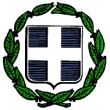 ΕΛΛΗΝΙΚΗ   ΔΗΜΟΚΡΑΤΙΑΥΠΟΥΡΓΕΙΟ ΠΑΙΔΕΙΑΣ ΚΑΙ ΘΡΗΣΚΕΥΜΑΤΩΝΠΕΡΙΦ/ΚΗ  Δ/ΝΣΗ  Α/ΘΜΙΑΣ &  Β/ΘΜΙΑΣ ΕΚΠ/ΣΗΣ ΑΤΤΙΚΗΣΔΙΕΥΘΥΝΣΗ Π.Ε.  Δ΄ ΑΘΗΝΑΣ                  2ο Δημοτικό Σχολείο Γλυφάδας Γλυφάδα, 14/11/2022Αρ. Πρωτ.: 544Γλυφάδα, 14/11/2022Αρ. Πρωτ.: 544ΕΛΛΗΝΙΚΗ   ΔΗΜΟΚΡΑΤΙΑΥΠΟΥΡΓΕΙΟ ΠΑΙΔΕΙΑΣ ΚΑΙ ΘΡΗΣΚΕΥΜΑΤΩΝΠΕΡΙΦ/ΚΗ  Δ/ΝΣΗ  Α/ΘΜΙΑΣ &  Β/ΘΜΙΑΣ ΕΚΠ/ΣΗΣ ΑΤΤΙΚΗΣΔΙΕΥΘΥΝΣΗ Π.Ε.  Δ΄ ΑΘΗΝΑΣ                  2ο Δημοτικό Σχολείο Γλυφάδας ΕΛΛΗΝΙΚΗ   ΔΗΜΟΚΡΑΤΙΑΥΠΟΥΡΓΕΙΟ ΠΑΙΔΕΙΑΣ ΚΑΙ ΘΡΗΣΚΕΥΜΑΤΩΝΠΕΡΙΦ/ΚΗ  Δ/ΝΣΗ  Α/ΘΜΙΑΣ &  Β/ΘΜΙΑΣ ΕΚΠ/ΣΗΣ ΑΤΤΙΚΗΣΔΙΕΥΘΥΝΣΗ Π.Ε.  Δ΄ ΑΘΗΝΑΣ                  2ο Δημοτικό Σχολείο Γλυφάδας ΕΛΛΗΝΙΚΗ   ΔΗΜΟΚΡΑΤΙΑΥΠΟΥΡΓΕΙΟ ΠΑΙΔΕΙΑΣ ΚΑΙ ΘΡΗΣΚΕΥΜΑΤΩΝΠΕΡΙΦ/ΚΗ  Δ/ΝΣΗ  Α/ΘΜΙΑΣ &  Β/ΘΜΙΑΣ ΕΚΠ/ΣΗΣ ΑΤΤΙΚΗΣΔΙΕΥΘΥΝΣΗ Π.Ε.  Δ΄ ΑΘΗΝΑΣ                  2ο Δημοτικό Σχολείο Γλυφάδας ΠΡΟΣ:Γονείς και Κηδεμόνες των μαθητών μαςΓονείς και Κηδεμόνες των μαθητών μαςΠΡΟΣ:Γονείς και Κηδεμόνες των μαθητών μαςΓονείς και Κηδεμόνες των μαθητών μαςΘΕΜΑ: «ΕΟΡΤΑΣΤΙΚΕΣ ΕΚΔΗΛΩΣΕΙΣ ΠΟΛΥΤΕΧΝΕΙΟΥ»Σας ενημερώνουμε, βάσει της εγκυκλίου με αρ.πρ. Φ1/139492/Δ2/10-11-2022 με θέμα τις εκδηλώσεις για την επέτειο του Πολυτεχνείου σχολικού έτους 2022-23 και την Πράξη του Συλλόγου Διδασκόντων Νο38/15-11-2022 ορίζονται τα κάτωθι:Οι εκδηλώσεις θα πραγματοποιηθούν την Πέμπτη 17 Νοεμβρίου 2022, παρ.2,6 του άρθρου 3 του Π.Ε. 79/2017 (Α΄109), όπως τροποποιήθηκε και ισχύει με το άρθρο 23 του ν.4559/2018 (Α΄142) και τις διατάξεις της παρ.6 του άρθρου 2 της υπ΄αρ. 79942/ΓΔ4/21-05-2019 ΥΑ (Β΄2005).Οι μαθητές θα προσέλθουν από τις 9:20 - 9:30 και θα αποχωρήσουν στις 10:30.Την εκδήλωση θα παρουσιάσουν στην αίθουσα πολλαπλών χρήσεων οι μαθητές της Ε΄τάξης.Υπεύθυνοι επιμέλειας οι εκπαιδευτικοί:κ. Μακρή Μάρθα, Ε΄1.κ. Κυπριώτης Ραφαήλ-Γεώργιος, Ε2.Επικουρικά συνέβαλλαν η κ. Ευαγγελοπούλου Φωτεινή, μουσικός και η κ. Μυλωνά Ιωάννα, εκπαιδευτικός Θεατρικής Αγωγής.Ολοήμερο Σχολείο πρωινό κι απογευματινό δεν θα λειτουργήσει τη συγκεκριμένη ημέρα.Με ευθύνη των γονέων τους θα αποχωρήσουν οι μαθητές από το σχολείο, συνοδευόμενοι, πλην όσων έχουν υποβάλλει δήλωση ελεύθερης αποχώρησης ασυνόδευτου μαθητή.Οι εορταστικές εκδηλώσεις θα διεξαχθούν με χρήση μάσκας για λόγους προληπτικούς, λόγω covid-19. 